04.07.2018г. 						      	   				 № 333Об ответственном должностном лице за внесение сведений в реестр лиц, уволенных в связи с утратой доверия и исключение сведений из негоВо исполнение Постановления Правительства Российской Федерации от 05.03.2018г. № 228 «О реестре лиц, уволенных в связи с утратой доверия», Указа Главы Республики Саха (Якутия) от 20.06.2018г. №2692 «О мерах по реализации постановления Правительства Российской Федерации от 05.03.2018г. №228 «О реестре лиц, уволенных в связи с утратой доверия» Назначить Пашину Евгению Юрьевну, главного специалиста по кадрам и муниципальной службе Администрации МО «Поселок Айхал» ответственным должностным лицом за включение сведений в реестр лиц, уволенных в связи с утратой доверия и исключение сведений из него посредством направления сведений в Администрацию Главы Республики Саха (Якутия) и Правительство Республики Саха (Якутия). Ответственное лицо при осуществлении функций, предусмотренных пунктом 1 настоящего Распоряжения, руководствуется Постановлением Правительства Российской Федерации от 05.03.2018 г.  № 228 «О реестре лиц, уволенных в связи с утратой доверия», Указом Главы Республики Саха (Якутия) от 20.06.2018г. №2692 «О мерах по реализации постановления Правительства Российской Федерации от 05.03.2018г. №228 «О реестре лиц, уволенных в связи с утратой доверия».Контроль за исполнением настоящего Распоряжения оставляю за собой.Глава МО «Поселок Айхал»					В.П. Карпов С Распоряжением ознакомлена:______________ Е.Ю. Пашина«______» ____________ 2018г. Российская Федерация (Россия)Республика Саха (Якутия)АДМИНИСТРАЦИЯмуниципального образования«Поселок Айхал»Мирнинского районаРАСПОРЯЖЕНИЕ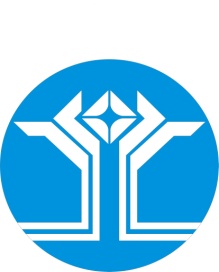 Россия Федерацията (Россия)Саха ӨрөспүүбүлүкэтэМииринэй улууhунАйхал бөhүөлэгинМуниципальнай тэриллиитинДЬАhАЛТАТАДЬАhАЛ